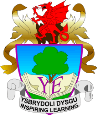 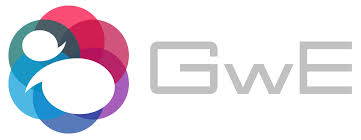 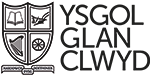 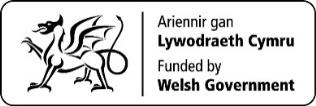 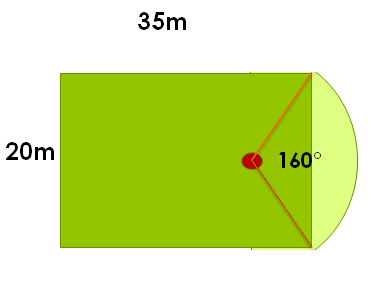 Mae’r ardd isod yn mynd i gael border o frics.  Faint o frics y bydd eu hangen arni a faint fydd y gost?ENW:DYDDIAD: